Возле речки, возле моста(поздняя лирика)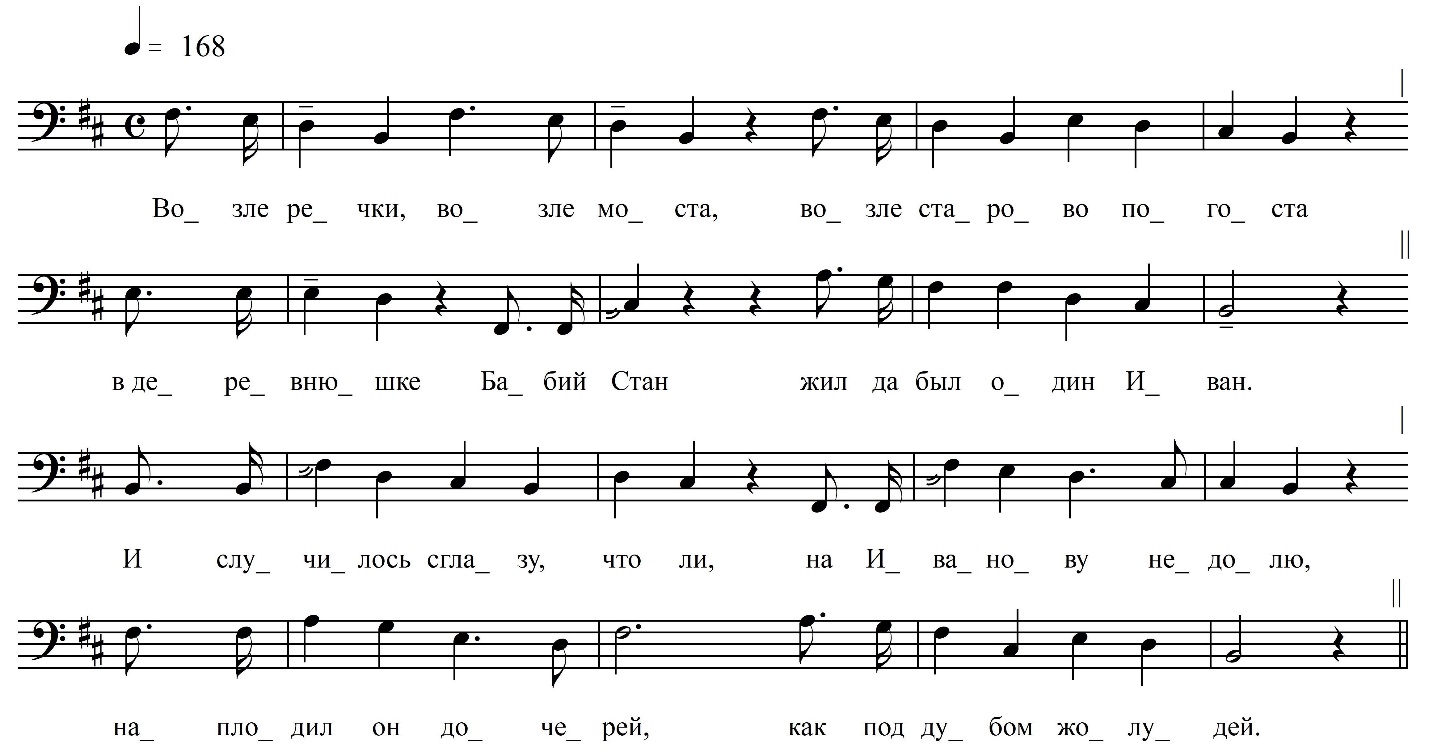 ФНОЦ СПбГИК, ВхI-а.9/2Запись Власовой Г., Горбаченко П., Кармазовой Т., Мамаевой Н., Хлынцева А., Целуйкиной Г. 30(28?).06.1974 д. Гостинополье Вындиноостровского с/п Волховского р-на Ленинградской обл. Инф. Догадаев Алексей Матвеевич (1907)Возле речки, возле мо́ста,Возле старово погоста, В деревнюшке Бабий СтанЖил да был один Иван.И случилось сглазу, что ли,На Иванову недолю,Наплодил он дочерей,Как под дубом жолудей.Все Ликерья, Марья, Фёкла,Все румяны точно свёкла.В каждой девке ходит кров, Все хотят узнать любов.О мужьях всё девки тужат.Да им мужа, да к тому жеЧтоб лицом он был красив,Всех пригож и не спесив.Только тут и для прокормуТы отрежь землицы норму.Так отрезал каждый сват,Так отрезал каждый сват.Взял Иван аршин да мерку,В поле вышел на поверку.Долго-долго бился, прел,И с досады заревел.Ах зачем я вас наделал,Не хватае[т] мне надела.Роту целую бабьяВек не выдам замуж я.